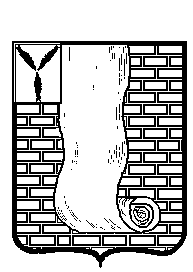  АДМИНИСТРАЦИЯКРАСНОАРМЕЙСКОГО МУНИЦИПАЛЬНОГО РАЙОНА САРАТОВСКОЙ ОБЛАСТИПОСТАНОВЛЕНИЕО назначении мест для голосования и перечня общественных территорий, подлежащих благоустройству в первоочередном порядке в 2020 году на территории города КрасноармейскВ соответствии со статьями 83, 179, 179.3 Бюджетного кодекса Российской Федерации, Федеральным законом Российской Федерации от 06.10.2003 года № 131-ФЗ «Об общих принципах организации местного самоуправления в Российской Федерации», постановлением Правительства Российской Федерации от 16 декабря 2017 года № 1578 «О внесении изменений в Правила предоставления и распределения субсидий из федерального бюджета бюджетам субъектов Российской Федерации на поддержку государственных программ субъектов Российской Федерации и муниципальных программ формирования современной городской среды», Уставом Красноармейского муниципального района Красноармейского муниципального района Саратовской области», администрация Красноармейского муниципального района Саратовской области ПОСТАНОВЛЯЕТ:
          1. Определить  места  для  голосования по  общественным  территориям    (адреса счетных  участков) согласно Приложению № 1;
          2. Установить перечень общественных территорий муниципального образования город Красноармейск, представленных на голосование по общественным территориям, подлежащих в первоочередном порядке благоустройству в 2020 году в соответствии с муниципальной программой «Формирование комфортной городской среды муниципального образования город Красноармейск на 2018-2022 годы» согласно Приложению № 2;          3. Настоящее постановление вступает в силу со дня его подписания;          4. Организационному отделу администрации Красноармейского муниципального района опубликовать  настоящее постановление путем размещения на официальном сайте администрации Красноармейского муниципального района в информационно - телекоммуникационной сети «Интернет» (krasnoarmeysk64.ru);          5. Контроль за исполнением настоящего постановления оставляю за собой.      Глава Красноармейского муниципального района                                                                  А.В. ПетаевПриложение № 1к постановлению администрации Красноармейского муниципального районаот 18.10.2019г.  № 814
Места для голосования по общественным территориямТерриториальный счетный участок № 1 - Саратовская область,  г. Красноармейск ул. Ленина д. №62Приложение № 2к постановлению администрации Красноармейского муниципального районаот 18.10.2019г. № 814Перечень общественных территорий муниципального образования город Красноармейск, представленных на голосование по общественным территориям, подлежащих в первоочередном порядке благоустройству в 2020 году в соответствии с муниципальной программой «Формирование комфортной городской среды муниципального образования город Красноармейск на 2018-2022 годы»1.Ул. 1 Мая от ул. Карамышская до ул. 20 Лет Победы2.Стадион «Авангард», г. Красноармейск ул. Кирова д. 9.от18 октября 2019г.№814от18 октября 2019г.№814г. Красноармейск